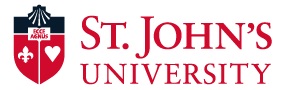 OFFICE OF INSTITUTIONAL RESEARCHSurvey Request FormFor St. John's Personnel and Students ONLY:Please complete this Survey Request Form if you would like to administer a survey to St. John's students, faculty, or staff.  Please make sure to submit your request by August 15 if you would like to administer your survey during the Fall semester and by December 7 if you would like to administer your survey during the Spring semester. NOTE - Completion of this form does not guarantee project approval or approval of preferred dates.Date:  CONTACT INFORMATION: (* = Required)Name*:  Department/Office*:  	Title*:     St. John’s E-mail*:    	Phone*:  Role at St. John’s:   School/College:   Please tell us about your survey project and the characteristics of the group(s) you would like to sample: Proposed Survey Title:  Has your research project received approval by the Institutional Review Board (IRB)?  If you have not received IRB approval, please explain: What is your IRB application number?  What are you trying to find out with your proposed survey?  Type of Assistance (check all that apply): Survey Selection:  Survey Design: Survey Methodology: Sample Selection: Data Analysis: Reporting: Other (please specify):  Population to be surveyed (check all that apply): Students:  Faculty (full-time): Faculty (part-time): Administrators: Staff: Alumni: Other (please specify): Campus (check all that apply):  Queens: Staten Island:  Manhattan: Hauppauge: Rome: Paris: Limerick: Student Residence Status (if surveying students): Student Type(s) (check all that apply):  Freshmen: Sophomores: Juniors: Seniors: Graduate: Law: Other (please specify):  Schools/Colleges to Sample: St. John’s College of Liberal Arts and Sciences: School of Education: Collins College of Professional Studies:  Tobin College of Business: College of Pharmacy and Health Sciences:  School of Law: Survey will be administered to:  :  Estimated Sample Size:   How will the survey be administered (check all that apply):Online/E-mail: Paper (in person): Paper (mail): Telephone: Face-to-face interview/focus group: Other:  Requested date of survey administration:   Raw data and/or results needed by:   In addition to the "overall" number of responses and frequencies for each question on your survey, are there any subgroups for which you would also like us to provide the number of responses and frequencies?  (Check All That Apply)Responses by Gender: Responses by Campus: Responses by School/College: Other (please specify):  I would like to receive (check all that apply):Overall Results (response totals/frequencies): Executive Summary: Detailed Report (response rates and frequencies by specific subgroups): Raw Data (.xlsx or .csv file): Other (please specify):   Where do you plan to share the results/findings from the survey?   Will any third-party entities or institutions have access to the data from your survey?  Will your data be accessible to anyone outside of the St. John's community?  If so, please specify the entities or institutions and the reasons for their access to the data. Is the proposed survey your own work or is it copyrighted material? Please explain your answer to the previous question.  If you are using copyrighted material, please explain the conditions of use. Are there any additional comments you would like to make?